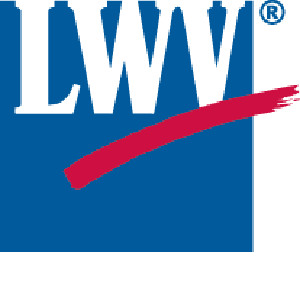 Be Prepared to Vote!REGISTER:Submit form at least 14 days before election to Board of Registrars.Online at www.alabamavotes.gov/GetRegForm.aspxALREADY REGISTERED BUT MOVED OR CHANGED YOUR NAME?Submit form at least 14 days before election to Board of Registrars.Online at www.alabamavotes.gov/GetRegForm.aspxREGISTERED BUT NEED TO VOTE ABSENTEE?Request absentee ballot from County Circuit Clerk’s Office.Online at www.alabamavotes.gov/AbsenteeVotingInfo.aspxFollow all directions carefully. SIGN YOUR FORM!EDUCATE YOURSELF ABOUT CANDIDATES AND ISSUESwww.lwvgb.orgwww.vote411.orgwww.alabamavotes.govBe Prepared to Vote!REGISTER:Submit form at least 14 days before election to Board of Registrars.Online at www.alabamavotes.gov/GetRegForm.aspxALREADY REGISTERED BUT MOVED OR CHANGED YOUR NAME?Submit form at least 14 days before election to Board of Registrars.Online at www.alabamavotes.gov/GetRegForm.aspxREGISTERED BUT NEED TO VOTE ABSENTEE?Request absentee ballot from County Circuit Clerk’s Office.Online at www.alabamavotes.gov/AbsenteeVotingInfo.aspxFollow all directions carefully. SIGN YOUR FORM!EDUCATE YOURSELF ABOUT CANDIDATES AND ISSUESwww.lwvgb.orgwww.vote411.orgwww.alabamavotes.gov